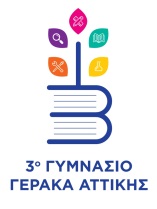 Αγαπητοί γονείς/κηδεμόνες,Σας ενημερώνουμε ότι και αυτή την σχολική χρονιά θα λειτουργήσει Πρόγραμμα Ενισχυτικής Διδασκαλίας. Σύμφωνα με την σχετική Απόφαση Υπ. Αριθμ. 109161/Δ2/13-09-2022 του Υπουργείου Παιδείας: Με τον όρο «Ενισχυτική Διδασκαλία» (E.Δ.) Γυμνασίου νοείται η παρακολούθηση από τον/τη μαθητή/τρια του Γυμνασίου αυτοτελούς υποστηρικτικού προγράμματος διδασκαλίας στα μαθήματα: 1) Νεοελληνική Γλώσσα και Γραμματεία, 2) Αρχαία Ελληνική Γλώσσα και Γραμματεία, 3) Μαθηματικά, 4) Φυσική, 5) Χημεία, 6) Αγγλικά. Η Ενισχυτική Διδασκαλία αποτελεί δομή Αντισταθμιστικής Εκπαίδευσης, εντός του ευρύτερου εκπαιδευτικού και κοινωνικού πεδίου της πολιτείας, για την οποία αποκλειστικά αρμόδιο, σύμφωνα με την κείμενη νομοθεσία, είναι το Υπουργείο Παιδείας και Θρησκευμάτων (Υ.ΠΑΙ.Θ.), μέσω της Διεύθυνσης Σπουδών, Προγραμμάτων και Οργάνωσης Δευτεροβάθμιας ΕκπαίδευσηςΣτην Ενισχυτική Διδασκαλία συμμετέχουν προαιρετικά μαθητές/τριες όλων των τάξεων του Γυμνασίου που υστερούν στους ανωτέρω τομείς γνώσης, με συνέπεια την αδυναμία αποδοτικής συμμετοχής τους στη διαδικασία της μάθησης ή μαθητές/τριες που επιθυμούν να βελτιώσουν την απόδοσή τους στα ανωτέρω μαθήματα. Σκοπός της Ενισχυτικής Διδασκαλίας είναι η επανένταξη των μαθητών/τριών στη διαδικασία μάθησης, η βελτίωση της απόδοσής τους ώστε να ολοκληρώσουν την Υποχρεωτική Εκπαίδευση, η μείωση της μαθητικής διαρροής και της πρόωρης εγκατάλειψης του σχολείου και η αύξηση των ποσοστών πρόσβασης στην δεύτερη βαθμίδα της Δευτεροβάθμιας Εκπαίδευσης.Το ωρολόγιο πρόγραμμα της Ενισχυτικής Διδασκαλίας καθορίζεται ως εξής:-Για την Α΄ Γυμνασίου: τρεις (3) ώρες Νεοελληνική Γλώσσα και Γραμματεία, δύο (2) ώρες Αρχαία Ελληνική Γλώσσα και Γραμματεία, τρεις (3) ώρες Μαθηματικά, μία (1) ώρα Φυσική και δύο (2) ώρες Αγγλικά. Σύνολο έντεκα (11) ώρες.-Για την Β΄ Γυμνασίου: τρεις (3) ώρες Νεοελληνική Γλώσσα και Γραμματεία, δύο (2) ώρες Αρχαία Ελληνική Γλώσσα και Γραμματεία, τρεις (3) ώρες Μαθηματικά, μία (1) ώρα Φυσική, μία (1) ώρα Χημεία και δύο (2) ώρες Αγγλικά. Σύνολο δώδεκα (12) ώρες.-Για την Γ΄ Γυμνασίου: τρεις (3) ώρες Νεοελληνική Γλώσσα και Γραμματεία, δύο (2) ώρες Αρχαία Ελληνική Γλώσσα και Γραμματεία, τρεις (3) ώρες Μαθηματικά, μία (1) ώρα Φυσική, μία (1) ώρα Χημεία και δύο (2) ώρες Αγγλικά. Σύνολο δώδεκα (12) ώρες.3. Τα μαθήματα γίνονται στο σχολείο μετά τη λήξη του πρωινού ωραρίου, αν συγκεντρωθεί ελάχιστος αριθμός 10 μαθητών ανά τμήμα. Στην Ενισχυτική Διδασκαλία διδάσκουν αναπληρωτές εκπαιδευτικοί.Όσοι γονείς/κηδεμόνες ενδιαφέρεστε να παρακολουθήσουν τα παιδιά σας Πρόγραμμα Ενισχυτικής Διδασκαλίας παρακαλώ πολύ συμπληρώστε την Υπεύθυνη Δήλωση που επισυνάπτεται και επιστρέψτε την στο σχολείο με email ή δίνοντας την στο παιδί σας το αργότερο μέχρι την Δευτέρα 26 Σεπτεμβρίου 2022.Με εκτίμησηΗ ΔιευθύντριαΝ. Δέτσικα